Учреждение имеет необходимую материально-техническую базу для осуществления образовательной деятельности.Материальнотехнические условия, созданные в Учреждении, обеспечивают реализацию образовательных программ, соответствуют санитарно-эпидемиологическим правилам и нормативам, требованиям ФГОС.Образовательный процесс осуществляется в 2-х отдельно стоящих зданиях, закрепленных за Учреждением на праве оперативного управления:корпус 1: г. Тюмень, ул. Олимпийская 36 корпус 1;корпус 2: г. Тюмень, ул. Олимпийская 36а.На праве постоянного бессрочного пользования Учреждение имеет земельные участки:г. Тюмень, ул. Олимпийская 36 корпус 1; площадь 12482 кв. м.г. Тюмень, ул. Олимпийская 36а;: площадь 10402 кв. м.Территория Учреждения:Объемно-планировочные решения помещений Учреждения обеспечивают условия для соблюдения принципа групповой изоляции. В состав групповых ячеек входят: раздевальная (приемная) (для приема детей и хранения верхней одежды), групповая (для проведения игр, занятий и приема пищи), спальня, буфетная (для подготовки готовых блюд к раздаче и мытья столовой посуды), туалетная (совмещенная с умывальной).В каждой группе обеспечены условия для просушивания верхней одежды и обуви.Имеются залы для занятий музыкой, и для занятий физкультурой, помещения медицинского назначения (медицинский блок).В зданиях Учреждения предусмотрены минимальные наборы служебно-бытовых помещений в соответствии с рекомендуемым санитарными нормами составом и площадью служебно-бытовых помещений.Помещения Учреждения:Оборудование основных помещений Учреждения соответствует росту и возрасту детей. Функциональные размеры приобретаемой и используемой детской мебели для сидения и столов соответствуют обязательным требованиям, установленным техническими регламентами или (и) национальными стандартами.Детская мебель и оборудование для помещений изготовлены из материалов, безвредных для здоровья детей и имеют документы, подтверждающие их происхождение и безопасность.Раздевальные оборудованы шкафами для верхней одежды детей и персонала.Шкафы для одежды и обуви оборудованы индивидуальными ячейками — полками для головных уборов и крючками для верхней одежды.Помещения оборудованы в зависимости от осуществления квалифицированной коррекции отклонений в физическом и психическом развитии воспитанников. Помещения и оборудование приспособлены для использования инвалидами и лицами с ограниченными возможностями здоровья.В Учреждении используются игрушки, безвредные для здоровья детей, отвечающие санитарно-эпидемиологическим требованиям и имеющие документы, подтверждающие безопасность, которые могут быть подвергнуты влажной обработке (стирке) и дезинфекции.В составе групповых предусмотрены отдельные спальные помещения. Спальни оборудованы стационарными кроватями. Кровати соответствуют росту детей. Количество кроватей соответствует количеству детей, находящихся в группе.Обеспеченность помещенийоборудованием:Материально-технические условия в части требований безопасности и антитеррористической защищенности:Оснащенность помещений Учреждения развивающей предметно-пространственной средой обеспечивает оптимальную реализацию образовательного потенциала пространства Учреждения, пространства группы, пространства территории Учреждения, материалов, оборудования и инвентаря для развития детей дошкольного возраста в соответствии с особенностями каждого возрастного этапа, охраны и укрепления их здоровья, учёта особенностей детей.Созданная в Учреждении развивающая предметно — пространственная среда обеспечивается наличием в Учреждении средств обучения и воспитания (в том числе технических), материалов, в том числе расходных игровых, спортивных, оздоровительного оборудования, инвентаря, соответствующих возрастным возможностям детей и содержанию программы.Организация образовательного пространства и разнообразие материалов, оборудования  и инвентаря (в здании и на  участке) обеспечивают: игровую,  познавательную, исследовательскую  и творческую активность всех воспитанников, экспериментирование с доступными детям материалами; двигательную активность, в том числе развитие крупной и мелкой моторики, участие в подвижных играх и соревнованиях;  эмоциональное благополучие  детей  во  взаимодействии  с  предметно-пространственным окружением; возможность самовыражения детей.Трансформируемость пространства обеспечивает возможность изменений предметно пространственной среды в зависимости от образовательной ситуации, в том числе от меняющихся интересов и возможностей детей.Полифункциональность материалов обеспечивает возможность разнообразного использования составляющих предметной среды, в том числе детской мебели, матов, мягких модулей, ширм и т.д. Кроме того, в каждой группе присутствуют предметы, не обладающих жёстко закреплённым способом употребления, в том числе природные материалы, пригодные для использования в разных видах детской активности (в качестве предметов заместителей в детской игре).Вариативность среды обеспечивается наличием различных пространств в Учреждении и в группах (для игры, конструирования, уединения и пр.), а также разнообразных материалов, игр, игрушек и оборудования, обеспечивающих свободный выбор детей. Игровой материал периодически сменяется, дополняется новыми предметами, стимулирующих игровую, двигательную, познавательную и исследовательскую активность детей.Доступность среды определяет возможность свободного доступа для воспитанников всех помещений, где осуществляется образовательная деятельность; свободного доступа детей к играм, игрушкам, материалам, пособиям, обеспечивающим все основные виды детской активности. Необходимым условием является исправность и сохранность материалов и оборудования.Безопасность предметно-пространственной среды определяется соответствием всех её элементов требованиям по обеспечению надёжности и безопасности их использования.В Учреждении создана развивающая предметно-пространственная среда для воспитанников:Наличие специальных технических средств обучения коллективного и индивидуального пользования для инвалидов и лиц с ограниченными возможностями здоровья.Обеспечение доступа в здания Учреждения инвалидов и лиц с ограниченными возможностями здоровья.УЧЕБНО-МЕТОДИЧЕСКОЕ,БИБЛИОТЕЧНО-ИНФОРМАЦИОННОЕ ОБЕСПЕЧЕНИЕОсновным инструментом организации образовательного процесса в Учреждении является учебно-методическое обеспечение, которое непосредственно отражает как способы построения учебного процесса, так и дает достаточно полное представление об объеме содержания обучения, подлежащего усвоению. Основная цель учебно-методического обеспечения — создание условий для реализации требований ФГОС посредством предоставления, воспитанникам, педагогам полного комплекта учебно-методических материалов для освоения образовательной программы. Учебно-методическое обеспечение позволяет:систематизировать нормативные документы, методические материалы и средства обучения;повысить эффективность и качество учебных занятий;сформировать систему объективной оценки компетенций, обучающихся и выпускников.Учебно-методическое и информационное обеспечение образовательного процесса включает комплекс основных учебников, учебно-методических пособий и информационных ресурсов для учебной деятельности воспитанников; комплекс методических рекомендаций и информационных ресурсов по организации образовательного процесса; материально-технические условия для реализации образовательного процесса.Учебно-методическое обеспечение образовательного процесса предусматривает разработку учебно-методических комплектов дисциплин, освоение технологий обучения и внедрение инновационных педагогических технологий.Все методические разработки педагогических работниковУчреждения доступны для всех сотрудников Учреждения. Для родителей (законных представителей) воспитанников открыт доступ к аннотациям и учебным материалам на сайте Учреждения в сети «Интернет».Для эффективного решения образовательных задач используются программы, технологии, методические пособия.Педагогические работникиимеют право на бесплатное пользование следующими методическими услугами:использование методических разработок, имеющихся в Учреждении;методический анализ результативности образовательной деятельности по данным различных измерений качества образования;помощь в разработке учебно-методической и иной документации, необходимой для осуществления профессиональной деятельности;помощь в освоении и разработке инновационных программ и технологий;участие в конференциях, проблемных и тематических семинарах, методических объединениях, творческих лабораториях, групповых и индивидуальных консультациях, педагогических чтениях, мастер-классах, методических выставках, других формах методической работы;получение методической помощи в осуществлении экспериментальной и инновационной деятельности.Методическая помощь педагогическим работникам оказывается заместителем заведующего Учреждением, старшим воспитателем Учреждения, а также привлеченными специалистами, в том числе специалистами МАОУ «Информационно-методический центр».УСЛОВИЯ ПИТАНИЯ ВОСПИТАННИКОВОсновными задачами организации питания воспитанников в Учреждении являются:создание условий, направленных на обеспечение воспитанников рациональным и сбалансированным питанием;гарантирование качества и безопасности питания, пищевых продуктов, используемых в приготовлении блюд;формирование навыков пищевого поведения.Учреждение обеспечивает рациональное и сбалансированное питание воспитанников в соответствии с санитарными правилами.Организация питания воспитанников (получение, хранение и учет продуктов питания, приготовление пищи, производство кулинарной продукции на пищеблоке, создание условий для приема пищи воспитанниками в группах и пр.) осуществляется работниками Учреждения в соответствии с их функциональными обязанностями, предусмотренными трудовыми договорами, должностными инструкциями.Воспитанники Учреждения получают питание в зависимости от времени пребывания в Учреждении. При организации питания учитываются возрастные физиологические нормы суточной потребности в основных пищевых веществах. Ассортимент основных пищевых продуктов для использования в питании детей устанавливается в соответствии с требованиями законодательства, санитарных норм и правил.Распределение калорийности суточного питания детей, осуществляется в соответствии с СанПиН.Организация питания осуществляется на основе принципов «щадящего питания». При приготовлении блюд соблюдаются щадящие технологии: варка, запекание, припускание, пассерование, тушение, приготовление на пару, приготовление в пароконвектомате. При приготовлении блюд не применяется жарка.Питание воспитанников организуется в соответствии с примерным меню, утвержденным заведующим Учреждением, рассчитанным не менее чем на 2 недели, с учетом физиологических потребностей в энергии и пищевых веществах для детей всех возрастных групп и рекомендуемых суточных наборов продуктов для организации питания детей в дошкольных образовательных организацияхПри составлении меню учитываются национальные и территориальные особенности питания населения и состояние здоровья воспитанников, а также в соответствии с рекомендуемым ассортиментом основных пищевых продуктов для использования в питании детей в дошкольных образовательных организациях.Фактический рацион питания должен соответствовать утвержденному примерному меню.На основании утвержденного примерного меню ежедневно составляется меню-требование с указанием выхода блюд для детей разного возраста.При наличии детей, имеющих рекомендации по специальному питанию, в меню-требование обязательно включаются блюда для диетического питания. На основании данных о количестве присутствующих детей с показаниями к диетпитанию, в меню-раскладку вписываются блюда-заменители с учетом их пищевой и энергетической ценности.Кратность приема пищи и режим питания воспитанников по отдельным приемам пищи (завтрак, второй завтрак, обед, полдник, ужин, второй ужин) определяется временем пребывания воспитанников и режимом работы Учреждения. График приема пищи воспитанниками утверждается приказом заведующего Учреждением.Для обеспечения разнообразного и полноценного питания воспитанников в Учреждении и дома, родители (законные представители) воспитанников информируются об ассортименте питания воспитанников, путем вывешивания ежедневного меню в каждой групповой ячейке. В ежедневном меню указывается наименование блюда и объем порции, а также замены блюд для детей с пищевыми аллергиями и сахарным диабетом.В целях профилактики недостаточности микронутриентов (витаминов и минеральных веществ) в питании воспитанников используются пищевые продукты, обогащенные микронутриентами.Витаминизация блюд проводится с учетом состояния здоровья воспитанников, под контролем старшей медицинской сестры и при обязательном информировании родителей (законных представителей) воспитанников о проведении витаминизации.В Учреждении организуется питьевой режим. Питьевая вода, в т. ч. расфасованная в емкости и бутилированная, по качеству и безопасности должна отвечать требованиям на питьевую воду. Допускается использование кипяченной питьевой воды, при условии ее хранения не более 3-х часов.При использовании установок с дозированным розливом питьевой воды, расфасованной в емкости, предусматривается замена емкости по мере необходимости, но не реже, чем это предусматривается установленным изготовителем сроком хранения вскрытой емкости с водой.Пищеблок оснащен всем необходимым оборудованием для приготовления и хранения продуктов питания.Работа по организации питания воспитанников в группах осуществляется под руководством воспитателя, в сопровождении младшего воспитателя и заключается:а) в создании безопасных условий при подготовке к кормлению и во время приёма пищи;б) в формировании культурно-гигиенических навыков и навыков этикета во время приёма пищи воспитанниками;в) в контроле норм выдачи пищи по каждому блюду.Получение пищи на группы осуществляется младшими воспитателями в соответствии с графиком приема пищи воспитанниками, утвержденным приказом заведующего Учреждением.Группы оборудованы столами, стульями, посудой и другими средствами, необходимыми для организации питания воспитанников.УСЛОВИЯ ОХРАНЫ ЗДОРОВЬЯ ВОСПИТАННИКОВВ соответствии с Федеральным законом от 29.12.2012 № 273-ФЗ»Об образовании в Российской Федерации» Учреждение создает необходимые условия для охраны и укрепления здоровья.Охрана здоровья воспитанников включает в себя:1) оказание первичной медико-санитарной помощи в порядке, установленном законодательством в сфере охраны здоровья;2) организацию питания обучающихся;3) определение оптимального режима учебных занятий;4) пропаганду и обучение навыкам здорового образа жизни, требованиям охраны труда;5) организацию и создание условий для профилактики заболеваний и оздоровления воспитанников, для занятия ими физической культурой и спортом;6) прохождение обучающимися в соответствии с законодательством Российской Федерации медицинских осмотров, в том числе профилактических медицинских осмотров, в связи с занятиями физической культурой и спортом, и диспансеризации;7) обеспечение безопасности воспитанников во время пребывания в Учреждении;8) профилактику несчастных случаев с воспитанниками во время пребывания в Учреждении;9) проведение санитарно-противоэпидемических и профилактических мероприятий;10) обучение педагогических работников навыкам оказания первой помощи.Организация охраны здоровья воспитанников осуществляется Учреждением.Организация оказания первичной медико-санитарной помощи воспитанникам осуществляется органами исполнительной власти в сфере здравоохранения. Первичная медико-санитарная помощь оказывается воспитанникам медицинскими организациями, а также Учреждением в соответствии с лицензией в порядке, установленном законодательством в сфере охраны здоровья.В целях оказания первичной медико-санитарной помощи воспитанникам в Учрежденииоборудованы помещения, соответствующие условиям и требованиям для оказания указанной помощи.Медицинское обслуживание воспитанников проводится медицинскимперсоналом Учреждения и врачом ММАУ «Детская городская поликлиника № 12» города Тюмени на основании заключённого договора.Врач-педиатр осуществляет лечебно-профилактическую поддержку воспитанников, совместно с медицинским персоналом Учреждения делает профилактические прививки, согласно Национальному календарю профилактических прививок, ежегодно организует проведение профилактического осмотра детей узкими медицинскими специалистами. Медицинскийперсонал Учреждения проводит антропометрические измерения детей в начале и конце учебного года, оказывает доврачебную помощь, осуществляет контроль над качеством питания детей. Ежегодно проводится плановая профилактика энтеробиоза воспитанников. Для профилактики туберкулеза ежегодно проводится туберкулинодиагностика.Ежедневно проводятся осмотры сотрудников с отметками в соответствующих журналах. Каждый год организуются плановые профилактические осмотры сотрудников медицинскими специалистами, гигиеническое обучение.Медицинские блоки оснащены медицинским оборудованием и инвентарем в необходимом объеме, медикаменты приобретаются в соответствии с утвержденным перечнем. В каждой группе имеется аптечка первой неотложной помощи.Учреждение при реализации образовательных программ создает условия для охраны здоровья воспитанников, в том числе обеспечивает:1) наблюдение за состоянием здоровья воспитанников;2) проведение санитарно-гигиенических, профилактических и оздоровительных мероприятий, обучение и воспитание в сфере охраны здоровья граждан в Российской Федерации;3) соблюдение государственных санитарно-эпидемиологических правил и нормативов;4) расследование и учет несчастных случаев с воспитанниками во время пребывания в Учреждении в порядке, установленном федеральным органом исполнительной власти, осуществляющим функции по выработке государственной политики и нормативно-правовому регулированию в сфере образования, по согласованию с федеральным органом исполнительной власти, осуществляющим функции по выработке государственной политики и нормативно-правовому регулированию в сфере здравоохранения.Одна из главных задач Учреждения — построение системы профилактических и оздоровительных мероприятий, направленной на сохранение и укрепление физического и психического здоровья дошкольников и всех участников образовательного процесса.В рамках данной системы предусмотрена оптимизация режима дня; улучшение питания; осуществление профилактических мероприятий; контроль за физическим, психическим состоянием детей; внедрение эффективных принципов развивающей педагогики оздоровления; обеспечение условий для успешной адаптации дошкольников к детскому саду и школе; формирование у детей и родителей мотивации к здоровому образу жизни.В Учреждении разработана и реализуется модель здоровьесберегающеговоспитательно-развивающего пространства, включающая в себя:оборудованный спортивный зал для проведения физкультурных занятий;спортивные площадки;прогулочные площадки, где созданы возможности для метания, лазания, прыжков, упражнений в равновесии;  физкультурные центры в каждой возрастной группе.Работа по физическому воспитанию воспитанников в Учреждении строится с учетом возрастных и психологических особенностей детей при четко организованном медико-педагогическом контроле, соблюдении оптимального двигательного режима.   В Учреждении особое внимание уделяется безопасности детей. С детьми регулярно проводятся беседы по основам безопасности жизнедеятельности: пожарной безопасности, правилам дорожного движения, правилам поведения в быту и в условиях чрезвычайных ситуациях. В группах созданы детские уголки безопасности. Проводимые профилактические беседы, игры с детьми разных групп помогают им ориентироваться в современном мире, выбирать правильную линию поведения в той или иной жизненной ситуации.В учреждении приказом заведующего установлен пропускной и внутриобъектовый режим.Учреждение оборудовано специальными системами безопасности: огражденной забором территорией, домофонами на входных дверях, тревожной кнопкой, АПС и ОПС. Постоянно здание и территорию детского сада охраняют сотрудники частной охранной организации.Разработана документация по антитеррористической деятельности, пожарной безопасности. Поэтажно имеются первичные средства пожаротушения, схемы и планы эвакуации. Регулярно проводятся практические тренировки по эвакуации детей и сотрудников из здания на случай чрезвычайных ситуаций в места, закреплённые за группами. Работники ДОУ проходят обучение по ППБ, ОТ и ТБ в соответствии с требованиями. В ДОУ проводятся инструктажи с педагогическим и обслуживающим персоналом, а также с воспитанниками (с отметкой в журнале). В рамках программы «Доступная среда» рядом с входными дверями во всех корпусах установлены кнопки вызова сотрудника учреждения для оказания помощи инвалидам и лицам с ограниченными возможностями.ДОСТУПНАЯ СРЕДА ДЛЯ ЛИЦ С ОГРАНИЧЕНИЯМИ ЖИЗНЕДЕЯТЕЛЬНОСТИ И ДРУГИХ МАЛОМОБИЛЬНЫХ ГРУПП НАСЕЛЕНИЯРеабилитация людей с ограниченными возможностями здоровья является актуальной проблемой для общества и приоритетным направлением государственной социальной политики.В Учреждении созданы необходимые условия доступности для малобильных групп населения в сфере образования, в соответствии с требованиями, установленными законодательными и иными нормативными актами:1) приказом заведующего детского сада от 11.01.2018г. № 5/1 ОД утверждена Инструкция о порядке оказания ситуационной помощи инвалидам и другим маломобильным гражданам при посещении объектов детского сада. Определены ответственные лица за осуществление ситуационной помощи инвалидам и другим маломобильным граждан при посещении объектов детского сада;2) на калитках и дверях Учреждения имеется кнопка-вызов;3) для детей с ограниченными возможностями здоровья и детей инвалидов разработаны и используются в обучении адаптированные образовательные программы, индивидуальные образовательные маршруты, специальные технические средства обучения коллективного и индивидуального пользования;4) созданы условия для организации индивидуальных занятий с педагогом-психологом, учителем-логопедом, инструктором по физической культуре, музыкальным руководителем;6) специалистами Учреждения:  учителем-логопедом, инструктором по физической культуре, музыкальным руководителем проводится консультирование родителей детей-инвалидов;7) сайт учреждения имеет версию для слабовидящих.Информация для поступающихОбращения гражданПедагогическая мастерскаяМедицинская деятельность в учрежденииАнтитеррорМеры социальной поддержкиСсылкиСтарая версия сайтаПоследние новости«День матери»«Ее величество мама!»Праздник бабушек и мам!Праздник для любимых мам.Приглашаем на сказкуНачало формыНайтиКонец формы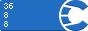 ПоказательКорпус 1Корпус 2Ограждение территории по периметруимеетсяимеетсяОграждение территории полосой зеленых насажденийимеетсяимеетсяНаличие выделенной игровой и хозяйственной зоныимеетсяимеетсяНаличие места для колясок и санок, защищенного навесом от осадковимеетсяимеетсяНаличие индивидуальных групповых площадок для каждой группыимеетсяимеетсяНаличие на территории каждой групповой площадки теневого навесаимеетсяимеетсяНаличие на территории наружного электрического освещенияимеетсяимеетсяИгровые и физкультурные площадки для детей оборудованы с учетом их росто-возрастных особенностейоборудованы 90%оборудованы 90%Въезды и входы на территорию Учреждения, проезды, дорожки к хозяйственным постройкам, к контейнерной площадке для сбора мусора покрыты асфальтом (бетонным покрытием)покрыты 100%покрыты 100%ПоказательКорпус 1Корпус 2Групповые помещения1414Музыкальный зал11Зал для занятий физкультуройсовмещен с музыкальным заломсовмещен с музыкальным заломМедицинский блок (медицинский кабинет, изолятор, процедурная)11БассейнотсутствуетотсутствуетКастеляннаяотсутствуетотсутствуетПрачечная1отсутствуетПищеблок11Складское помещение11Кабинет руководителя1отсутствуетКабинет заместителя руководителя11Кабинет бухгалтерии1отсутствуетКабинет заведующего хозяйством1отсутствуетКабинет делопроизводителя, специалиста по кадрам1отсутствуетМетодический кабинет11Логопедический кабинет11Кабинет психологаотсутствуетотсутствуетИЗО-студияотсутствуетотсутствуетОборудованиеКорпус 1Корпус 2Мебель100%100%Игровое оборудование100%100%Производственное (технологическое оборудование)100%100%Материально-технические условияКорпус 1Корпус 2Система видеонаблюденияимеетсяимеетсяДомофонимеетсяимеетсяСистема автоматической пожарной сигнализацииимеетсяимеетсяТревожная кнопкаимеетсяимеетсяОхранная сигнализацияимеетсяимеетсяОсновные параметрыСозданные условияДидактические средства для развития детейТелевизоры с набором познавательных видео- дисков, музыкальные центры с набором дисков, художественная и познавательная литература, дидактические игры, сюжетные игровые наборы, игрушки, игрушки и оборудование для сенсорного развития, наглядный и иллюстрационный материал, уголки уединения.Условия для художественно-эстетического развитияМатериал для рисования, лепки, аппликации, художественного труда (бумага, бросовый и природный материал, краски, кисти, пластилин, ножницы, фломастеры). Картинная галерея работ детей.Условия для театральной деятельностиРазнообразные виды театров (настольный, пальчиковый, конусный), ширмы, маски, костюмы, декорации, материал для их изготовления.Условия для развития музыкальной деятельностиМузыкальный зал: пианино, синтезатор, детские музыкальные инструменты, телевизор, микшерский пульт, микрофон, музыкальный центр, магнитофон,фонотека, музыкально- дидактические игры и пособия.Условия для развития конструктивной деятельностиМелкий и крупный строительный материал, игрушки для обыгрывания построек, конструкторы «Лего», «Фантазер», мозаики, пазлы, бросовый и природный материал, игрушки–трансформеры, схемы построек.Условия развития экологической культурыАльбомы, иллюстрации, муляжи; уголки природы,огород. Условия для развития представлений о человеке в истории и культуреХудожественная литература; настольно-печатные игры, уголки по правилам дорожного движения, выносное оборудование для пешеходной площадки, технические игрушки.Условия для физического развитияИнвентарь и оборудование для физической активности детей; мячи разных размеров, стойки для прыжков, маты, обручи, канат, скамейки гимнастические, дуги для подлезания (разных размеров), обручи, палки гимнастические, шнуры,     мешочки с песком, мячи волейбольные, мячи набивные,  надувные разных размеров; гантели,  кольцебросы.Условия для развития элементарных естественно-научных представленийМатериалы и оборудование для детского экспериментирования, уголки детского экспериментированияУсловия для развития элементарных атематических представленийДемонстрационный раздаточный материал для обучения счету, схемы, счеты, геометрические тела, счетные палочки Кюизенера.Условия для развития речиНаборы картин, библиотека для детей, настольно-печатные, дидактические и развивающие игры  по развитию речи и обучению грамоте, фланелеграфы, условные заместители для наглядного моделирования.Условия для игровой деятельностиИгровое оборудование для сюжетно-ролевой, подвижной, дидактической игры, игрушки заместители, полифункциональный модульный мягкий строитель.Декабрь 2018Декабрь 2018Декабрь 2018Декабрь 2018Декабрь 2018Декабрь 2018Декабрь 2018ПНВТСРЧТПТСБВС« Ноя« Ноя« Ноя12345678910111213141516171819202122232425262728293031